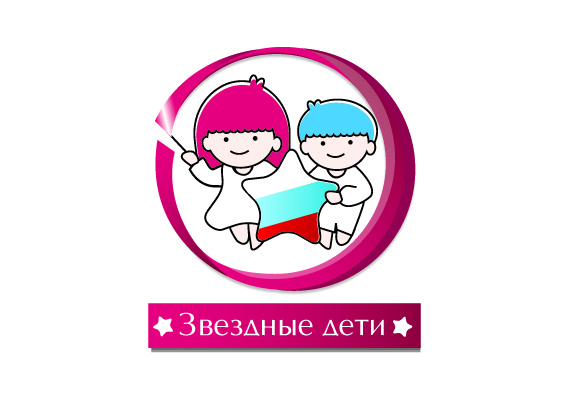 ЗАЯВКА на участие в XI Московском открытом Фестивале-номинации «Звездные дети»Выбранная номинация Фестиваля (отметить знаком Х):Полное наименование учреждения: _____________________________________________________________________Название коллектива: _______________________________________________________________________________Сведения о руководителях коллектива:Сведения о номерах показательных выступлений:Сведения об исполнителях:Руководитель учреждения-заявителя ____________________________/___________________/М.П.					                                 (подпись)                                                                 (Ф.И.О.)    «Искусство гимнастики»«Спорт и музыка»«Гармония музыки и движения»«Краски голоса и ритма»«Мир образа в движении»№ п/пФамилияИмя ОтчествоКонтактный телефонe-mail12№ п/пНазвание номераВремя(мин., сек.)Количество выступающихУказать покрытиеУказать покрытие№ п/пНазвание номераВремя(мин., сек.)Количество выступающихковербез ковра1№ п/пФамилияИмяОтчествоДата рождения(полностью дд.мм.гггг)ПолНаименование образовательной организации(школа, в которой обучается ребенок)Наличие 
медицинской справки 
(учреждение, дата выдачи)12345